                     2022-2023 EĞİTİM ÖĞRETİM YILI EYLÜL AYI AYLIK PLANI DEĞERLER EĞİTİMİ            İNGİLİZCE            İNGİLİZCE            İNGİLİZCEAYIN RENGİAYIN RENGİAYIN RAKAMIAYIN RAKAMIAYIN RAKAMIAYIN TÜRK BÜYÜĞÜAYIN TÜRK BÜYÜĞÜTANIŞMA - PAYLAŞMA-Greeting (Tanışma)-Numbers (Sayılar)-Greeting (Tanışma)-Numbers (Sayılar)-Greeting (Tanışma)-Numbers (Sayılar)           KIRMIZI           KIRMIZI     1     1     1   DEDE KORKUT   DEDE KORKUT   MÜZİK ETKİNLİĞİ   MÜZİK ETKİNLİĞİ   MÜZİK ETKİNLİĞİOYUN ETKİNLİĞİOYUN ETKİNLİĞİOYUN ETKİNLİĞİOYUN ETKİNLİĞİTÜRKÇE DİL ETKİNLİĞİTÜRKÇE DİL ETKİNLİĞİTÜRKÇE DİL ETKİNLİĞİAKIL VE ZEKÂ*TANIŞMA ŞARKISI *OKUL ŞARKISI*DEVE-CÜCE ŞARKISI* BİR ŞARKISI*RİTİM ÇALIŞMASI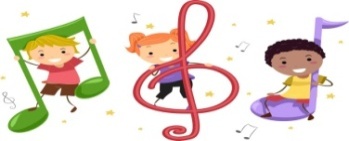 *TANIŞMA ŞARKISI *OKUL ŞARKISI*DEVE-CÜCE ŞARKISI* BİR ŞARKISI*RİTİM ÇALIŞMASI*TANIŞMA ŞARKISI *OKUL ŞARKISI*DEVE-CÜCE ŞARKISI* BİR ŞARKISI*RİTİM ÇALIŞMASI-AYAK İZLERİ PARKUR       -LABUT KAPMA-TOPUL BURUN OYUNU    -NEFES ÇALISMASI-BARDAKLARIN ÜZTÜNDEKİ TOPLARI DÜŞÜRME-KOORDİNASYON OYUNU-SAĞ-SOL BEYİN EGZERSİZİ-DEVE-CÜCE OYUNU-ŞAKACI HAYVANLAR-TEK-ÇİFT KAVRAM OYUNU-PARKUR OYUNU-DENGE OYUNU (BARDAK)-SANDALYE KAPMACA-İP ÇEKME -AYAK İZLERİ PARKUR       -LABUT KAPMA-TOPUL BURUN OYUNU    -NEFES ÇALISMASI-BARDAKLARIN ÜZTÜNDEKİ TOPLARI DÜŞÜRME-KOORDİNASYON OYUNU-SAĞ-SOL BEYİN EGZERSİZİ-DEVE-CÜCE OYUNU-ŞAKACI HAYVANLAR-TEK-ÇİFT KAVRAM OYUNU-PARKUR OYUNU-DENGE OYUNU (BARDAK)-SANDALYE KAPMACA-İP ÇEKME -AYAK İZLERİ PARKUR       -LABUT KAPMA-TOPUL BURUN OYUNU    -NEFES ÇALISMASI-BARDAKLARIN ÜZTÜNDEKİ TOPLARI DÜŞÜRME-KOORDİNASYON OYUNU-SAĞ-SOL BEYİN EGZERSİZİ-DEVE-CÜCE OYUNU-ŞAKACI HAYVANLAR-TEK-ÇİFT KAVRAM OYUNU-PARKUR OYUNU-DENGE OYUNU (BARDAK)-SANDALYE KAPMACA-İP ÇEKME -AYAK İZLERİ PARKUR       -LABUT KAPMA-TOPUL BURUN OYUNU    -NEFES ÇALISMASI-BARDAKLARIN ÜZTÜNDEKİ TOPLARI DÜŞÜRME-KOORDİNASYON OYUNU-SAĞ-SOL BEYİN EGZERSİZİ-DEVE-CÜCE OYUNU-ŞAKACI HAYVANLAR-TEK-ÇİFT KAVRAM OYUNU-PARKUR OYUNU-DENGE OYUNU (BARDAK)-SANDALYE KAPMACA-İP ÇEKME HİKÂYE ETKİNLİKLERİ   PARMAK OYUNU      TEKERLEMELER   BİLMECELEREŞLEŞTİRME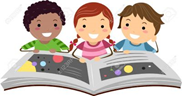 HİKÂYE ETKİNLİKLERİ   PARMAK OYUNU      TEKERLEMELER   BİLMECELEREŞLEŞTİRMEHİKÂYE ETKİNLİKLERİ   PARMAK OYUNU      TEKERLEMELER   BİLMECELEREŞLEŞTİRMEPUZZLEEŞLEŞTİRMERENKLİ BARDAKZE-KARE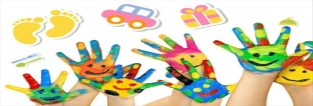 FEN VE DOĞAETKİNLİĞİ             YAĞMUR DÖNGÜSÜ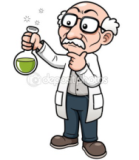 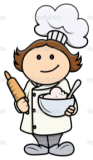 FEN VE DOĞAETKİNLİĞİ             YAĞMUR DÖNGÜSÜMONTESSORİ ETKİNLİĞİ             DÜĞME GEÇİRME        AYNISINI YAP (KUM)      EL-GÖZ KOORDİNASYONU    BAĞCIK BAĞLAMA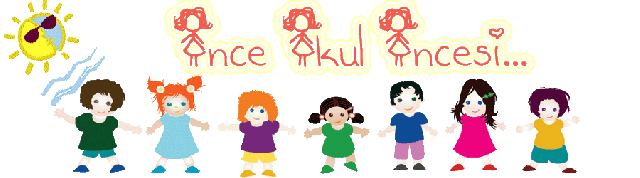 MONTESSORİ ETKİNLİĞİ             DÜĞME GEÇİRME        AYNISINI YAP (KUM)      EL-GÖZ KOORDİNASYONU    BAĞCIK BAĞLAMAMONTESSORİ ETKİNLİĞİ             DÜĞME GEÇİRME        AYNISINI YAP (KUM)      EL-GÖZ KOORDİNASYONU    BAĞCIK BAĞLAMASANAT ETKİNLİĞİYAPRAK BASKISI(TIRTIL)HAYVANLAR VE MERCİMEKÇİLEK BASKISISINIRLI ALAN BOYAMASANAT ETKİNLİĞİYAPRAK BASKISI(TIRTIL)HAYVANLAR VE MERCİMEKÇİLEK BASKISISINIRLI ALAN BOYAMASANAT ETKİNLİĞİYAPRAK BASKISI(TIRTIL)HAYVANLAR VE MERCİMEKÇİLEK BASKISISINIRLI ALAN BOYAMABELİRLİ GÜN VE HAFTALARİTFAİYECİLİK HAFTASIİLKÖĞRETİM HAFTASI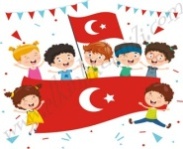 BELİRLİ GÜN VE HAFTALARİTFAİYECİLİK HAFTASIİLKÖĞRETİM HAFTASIBELİRLİ GÜN VE HAFTALARİTFAİYECİLİK HAFTASIİLKÖĞRETİM HAFTASIDEĞERLİ VELİMİZ;  CUMA GÜNLERİMİZ KİTAP GÜNÜDÜR.(Çocuklarımız evden getirdikleri yaş düzeylerine  uygun kitaplar okunacaktır.)SALI GÜNLERİMİZ PAYLAŞIM GÜNLERİDİR SAĞLIKLI YİYECEK GÖNDEREBİLİRSİNİZ..(kuruyemiş veya meyveBU AY ORYANTASYON HAFTALARINI İÇİNE ALARAK EĞLENCELİ VE OYUN AĞIRLIKTA OLACAKTIRKÖPÜK VE BALON PARTİMİZ olacaktır..ÇARŞAMBA GÜNLERİ PAYLAŞIM GÜNÜDÜR. (KURUYEMİŞ,MEYVE VB. )PAZARTESİ GÜNLERİ OYUNCAK GÜNÜDÜR. ÖĞRENCİMİZ EVDEN İSTEDİĞİ BİR OYUNCAĞI OKULA GETİREBİLİR.                                                                                                                                                                                  BİLGİNİZE,  SEVGİLERİMİZLE…                                                                                                                                                                                                                                    BÜŞRA- EMİNE ÖĞRETMENDEĞERLİ VELİMİZ;  CUMA GÜNLERİMİZ KİTAP GÜNÜDÜR.(Çocuklarımız evden getirdikleri yaş düzeylerine  uygun kitaplar okunacaktır.)SALI GÜNLERİMİZ PAYLAŞIM GÜNLERİDİR SAĞLIKLI YİYECEK GÖNDEREBİLİRSİNİZ..(kuruyemiş veya meyveBU AY ORYANTASYON HAFTALARINI İÇİNE ALARAK EĞLENCELİ VE OYUN AĞIRLIKTA OLACAKTIRKÖPÜK VE BALON PARTİMİZ olacaktır..ÇARŞAMBA GÜNLERİ PAYLAŞIM GÜNÜDÜR. (KURUYEMİŞ,MEYVE VB. )PAZARTESİ GÜNLERİ OYUNCAK GÜNÜDÜR. ÖĞRENCİMİZ EVDEN İSTEDİĞİ BİR OYUNCAĞI OKULA GETİREBİLİR.                                                                                                                                                                                  BİLGİNİZE,  SEVGİLERİMİZLE…                                                                                                                                                                                                                                    BÜŞRA- EMİNE ÖĞRETMENDEĞERLİ VELİMİZ;  CUMA GÜNLERİMİZ KİTAP GÜNÜDÜR.(Çocuklarımız evden getirdikleri yaş düzeylerine  uygun kitaplar okunacaktır.)SALI GÜNLERİMİZ PAYLAŞIM GÜNLERİDİR SAĞLIKLI YİYECEK GÖNDEREBİLİRSİNİZ..(kuruyemiş veya meyveBU AY ORYANTASYON HAFTALARINI İÇİNE ALARAK EĞLENCELİ VE OYUN AĞIRLIKTA OLACAKTIRKÖPÜK VE BALON PARTİMİZ olacaktır..ÇARŞAMBA GÜNLERİ PAYLAŞIM GÜNÜDÜR. (KURUYEMİŞ,MEYVE VB. )PAZARTESİ GÜNLERİ OYUNCAK GÜNÜDÜR. ÖĞRENCİMİZ EVDEN İSTEDİĞİ BİR OYUNCAĞI OKULA GETİREBİLİR.                                                                                                                                                                                  BİLGİNİZE,  SEVGİLERİMİZLE…                                                                                                                                                                                                                                    BÜŞRA- EMİNE ÖĞRETMENDEĞERLİ VELİMİZ;  CUMA GÜNLERİMİZ KİTAP GÜNÜDÜR.(Çocuklarımız evden getirdikleri yaş düzeylerine  uygun kitaplar okunacaktır.)SALI GÜNLERİMİZ PAYLAŞIM GÜNLERİDİR SAĞLIKLI YİYECEK GÖNDEREBİLİRSİNİZ..(kuruyemiş veya meyveBU AY ORYANTASYON HAFTALARINI İÇİNE ALARAK EĞLENCELİ VE OYUN AĞIRLIKTA OLACAKTIRKÖPÜK VE BALON PARTİMİZ olacaktır..ÇARŞAMBA GÜNLERİ PAYLAŞIM GÜNÜDÜR. (KURUYEMİŞ,MEYVE VB. )PAZARTESİ GÜNLERİ OYUNCAK GÜNÜDÜR. ÖĞRENCİMİZ EVDEN İSTEDİĞİ BİR OYUNCAĞI OKULA GETİREBİLİR.                                                                                                                                                                                  BİLGİNİZE,  SEVGİLERİMİZLE…                                                                                                                                                                                                                                    BÜŞRA- EMİNE ÖĞRETMENDEĞERLİ VELİMİZ;  CUMA GÜNLERİMİZ KİTAP GÜNÜDÜR.(Çocuklarımız evden getirdikleri yaş düzeylerine  uygun kitaplar okunacaktır.)SALI GÜNLERİMİZ PAYLAŞIM GÜNLERİDİR SAĞLIKLI YİYECEK GÖNDEREBİLİRSİNİZ..(kuruyemiş veya meyveBU AY ORYANTASYON HAFTALARINI İÇİNE ALARAK EĞLENCELİ VE OYUN AĞIRLIKTA OLACAKTIRKÖPÜK VE BALON PARTİMİZ olacaktır..ÇARŞAMBA GÜNLERİ PAYLAŞIM GÜNÜDÜR. (KURUYEMİŞ,MEYVE VB. )PAZARTESİ GÜNLERİ OYUNCAK GÜNÜDÜR. ÖĞRENCİMİZ EVDEN İSTEDİĞİ BİR OYUNCAĞI OKULA GETİREBİLİR.                                                                                                                                                                                  BİLGİNİZE,  SEVGİLERİMİZLE…                                                                                                                                                                                                                                    BÜŞRA- EMİNE ÖĞRETMENDEĞERLİ VELİMİZ;  CUMA GÜNLERİMİZ KİTAP GÜNÜDÜR.(Çocuklarımız evden getirdikleri yaş düzeylerine  uygun kitaplar okunacaktır.)SALI GÜNLERİMİZ PAYLAŞIM GÜNLERİDİR SAĞLIKLI YİYECEK GÖNDEREBİLİRSİNİZ..(kuruyemiş veya meyveBU AY ORYANTASYON HAFTALARINI İÇİNE ALARAK EĞLENCELİ VE OYUN AĞIRLIKTA OLACAKTIRKÖPÜK VE BALON PARTİMİZ olacaktır..ÇARŞAMBA GÜNLERİ PAYLAŞIM GÜNÜDÜR. (KURUYEMİŞ,MEYVE VB. )PAZARTESİ GÜNLERİ OYUNCAK GÜNÜDÜR. ÖĞRENCİMİZ EVDEN İSTEDİĞİ BİR OYUNCAĞI OKULA GETİREBİLİR.                                                                                                                                                                                  BİLGİNİZE,  SEVGİLERİMİZLE…                                                                                                                                                                                                                                    BÜŞRA- EMİNE ÖĞRETMENDEĞERLİ VELİMİZ;  CUMA GÜNLERİMİZ KİTAP GÜNÜDÜR.(Çocuklarımız evden getirdikleri yaş düzeylerine  uygun kitaplar okunacaktır.)SALI GÜNLERİMİZ PAYLAŞIM GÜNLERİDİR SAĞLIKLI YİYECEK GÖNDEREBİLİRSİNİZ..(kuruyemiş veya meyveBU AY ORYANTASYON HAFTALARINI İÇİNE ALARAK EĞLENCELİ VE OYUN AĞIRLIKTA OLACAKTIRKÖPÜK VE BALON PARTİMİZ olacaktır..ÇARŞAMBA GÜNLERİ PAYLAŞIM GÜNÜDÜR. (KURUYEMİŞ,MEYVE VB. )PAZARTESİ GÜNLERİ OYUNCAK GÜNÜDÜR. ÖĞRENCİMİZ EVDEN İSTEDİĞİ BİR OYUNCAĞI OKULA GETİREBİLİR.                                                                                                                                                                                  BİLGİNİZE,  SEVGİLERİMİZLE…                                                                                                                                                                                                                                    BÜŞRA- EMİNE ÖĞRETMENDEĞERLİ VELİMİZ;  CUMA GÜNLERİMİZ KİTAP GÜNÜDÜR.(Çocuklarımız evden getirdikleri yaş düzeylerine  uygun kitaplar okunacaktır.)SALI GÜNLERİMİZ PAYLAŞIM GÜNLERİDİR SAĞLIKLI YİYECEK GÖNDEREBİLİRSİNİZ..(kuruyemiş veya meyveBU AY ORYANTASYON HAFTALARINI İÇİNE ALARAK EĞLENCELİ VE OYUN AĞIRLIKTA OLACAKTIRKÖPÜK VE BALON PARTİMİZ olacaktır..ÇARŞAMBA GÜNLERİ PAYLAŞIM GÜNÜDÜR. (KURUYEMİŞ,MEYVE VB. )PAZARTESİ GÜNLERİ OYUNCAK GÜNÜDÜR. ÖĞRENCİMİZ EVDEN İSTEDİĞİ BİR OYUNCAĞI OKULA GETİREBİLİR.                                                                                                                                                                                  BİLGİNİZE,  SEVGİLERİMİZLE…                                                                                                                                                                                                                                    BÜŞRA- EMİNE ÖĞRETMENDEĞERLİ VELİMİZ;  CUMA GÜNLERİMİZ KİTAP GÜNÜDÜR.(Çocuklarımız evden getirdikleri yaş düzeylerine  uygun kitaplar okunacaktır.)SALI GÜNLERİMİZ PAYLAŞIM GÜNLERİDİR SAĞLIKLI YİYECEK GÖNDEREBİLİRSİNİZ..(kuruyemiş veya meyveBU AY ORYANTASYON HAFTALARINI İÇİNE ALARAK EĞLENCELİ VE OYUN AĞIRLIKTA OLACAKTIRKÖPÜK VE BALON PARTİMİZ olacaktır..ÇARŞAMBA GÜNLERİ PAYLAŞIM GÜNÜDÜR. (KURUYEMİŞ,MEYVE VB. )PAZARTESİ GÜNLERİ OYUNCAK GÜNÜDÜR. ÖĞRENCİMİZ EVDEN İSTEDİĞİ BİR OYUNCAĞI OKULA GETİREBİLİR.                                                                                                                                                                                  BİLGİNİZE,  SEVGİLERİMİZLE…                                                                                                                                                                                                                                    BÜŞRA- EMİNE ÖĞRETMENDEĞERLİ VELİMİZ;  CUMA GÜNLERİMİZ KİTAP GÜNÜDÜR.(Çocuklarımız evden getirdikleri yaş düzeylerine  uygun kitaplar okunacaktır.)SALI GÜNLERİMİZ PAYLAŞIM GÜNLERİDİR SAĞLIKLI YİYECEK GÖNDEREBİLİRSİNİZ..(kuruyemiş veya meyveBU AY ORYANTASYON HAFTALARINI İÇİNE ALARAK EĞLENCELİ VE OYUN AĞIRLIKTA OLACAKTIRKÖPÜK VE BALON PARTİMİZ olacaktır..ÇARŞAMBA GÜNLERİ PAYLAŞIM GÜNÜDÜR. (KURUYEMİŞ,MEYVE VB. )PAZARTESİ GÜNLERİ OYUNCAK GÜNÜDÜR. ÖĞRENCİMİZ EVDEN İSTEDİĞİ BİR OYUNCAĞI OKULA GETİREBİLİR.                                                                                                                                                                                  BİLGİNİZE,  SEVGİLERİMİZLE…                                                                                                                                                                                                                                    BÜŞRA- EMİNE ÖĞRETMENDEĞERLİ VELİMİZ;  CUMA GÜNLERİMİZ KİTAP GÜNÜDÜR.(Çocuklarımız evden getirdikleri yaş düzeylerine  uygun kitaplar okunacaktır.)SALI GÜNLERİMİZ PAYLAŞIM GÜNLERİDİR SAĞLIKLI YİYECEK GÖNDEREBİLİRSİNİZ..(kuruyemiş veya meyveBU AY ORYANTASYON HAFTALARINI İÇİNE ALARAK EĞLENCELİ VE OYUN AĞIRLIKTA OLACAKTIRKÖPÜK VE BALON PARTİMİZ olacaktır..ÇARŞAMBA GÜNLERİ PAYLAŞIM GÜNÜDÜR. (KURUYEMİŞ,MEYVE VB. )PAZARTESİ GÜNLERİ OYUNCAK GÜNÜDÜR. ÖĞRENCİMİZ EVDEN İSTEDİĞİ BİR OYUNCAĞI OKULA GETİREBİLİR.                                                                                                                                                                                  BİLGİNİZE,  SEVGİLERİMİZLE…                                                                                                                                                                                                                                    BÜŞRA- EMİNE ÖĞRETMEN